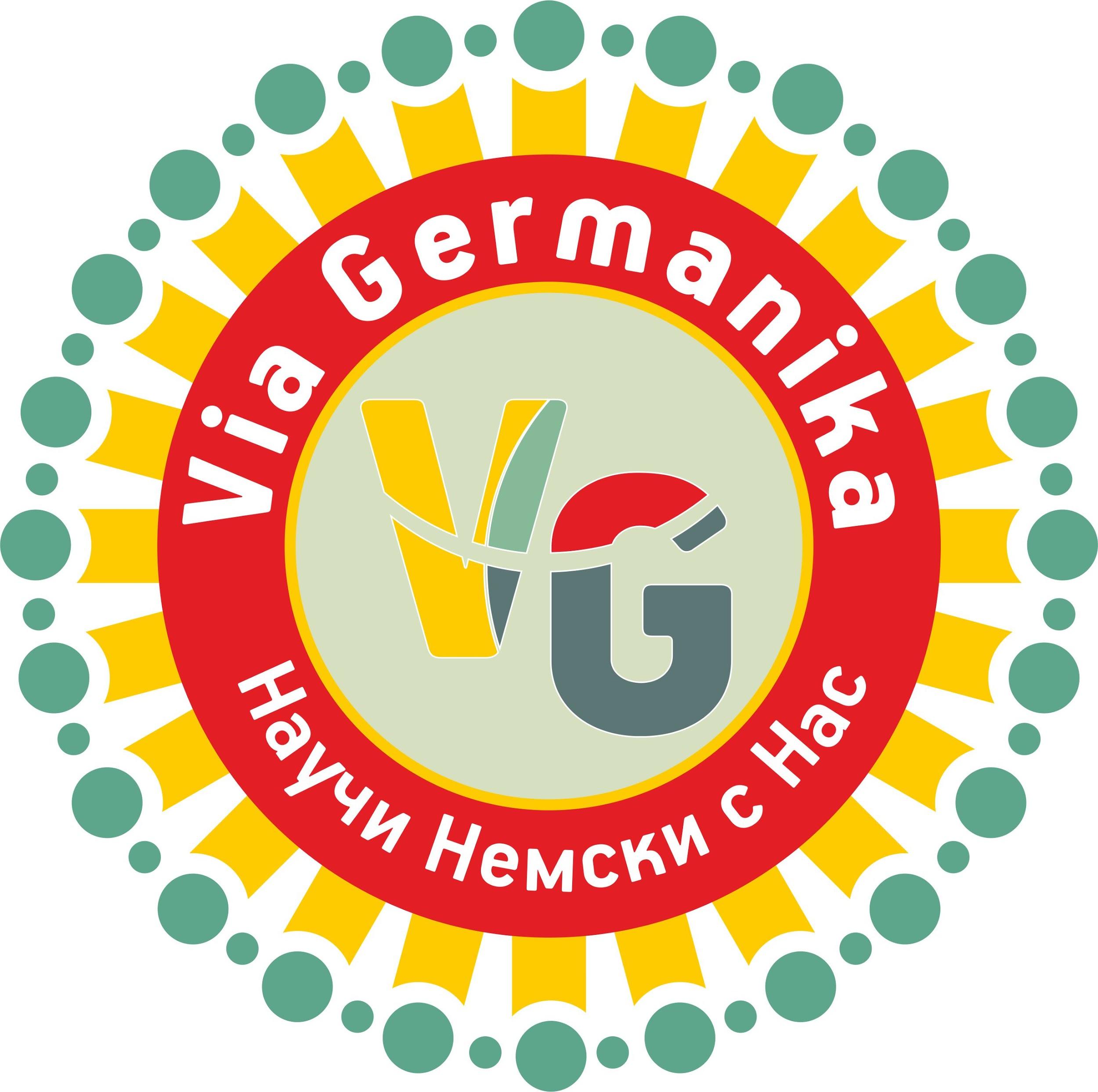 ЕЗИКОВ ЦЕНТЪР ВИА ГЕРМАНИКАБУРГАС, УЛ. МАКЕДОНИЯ 26info@viagermanika.comДЕКЛАРАЦИЯДолуподписаният/ата .................................................................................................................................................               /име, презиме, фамилия на курсиста/ДЕКЛАРИРАМ:Не ми е известно да съм бил/а в контакт със заразно болни.Нямам признаци на заразна болест или положителен резултат за COVID -19.Не съм поставен/а под карантина за COVID -19.Запознат/а съм с въведените противоепидемични правила занеразпространение на COVID -19 в Немски Езиков Център Виа Германика и нося солидарна отговорност за спазването на правилата на работа в институцията.5. Давам съгласие за записване на курс по немски език  при спазване на задължителните противоепидемични мерки в Езиков Център Виа Германика.Дата:.........................	Декларатор:..........................гр. Бургас                                                                          / име и фамилия /Документът е валиден без саморъчен подпис.